GSI JOURNALS SERIE C: ADVANCEMENTS IN INFORMATION SCIENCES AND TECHNOLOGIES (AIST)Number: x, Issue: x, p. xx-xx, 2018XXXXXXXXXXXXXXXXXXXXXXXXXAssist. Prof. XXX.XXX XXX.XXX (Received xx.xx.2018 Published xx.xx.2018)Abstract………………………………………………….Keywords: xxxx, xxxxx, xxxx, xxxxINTRODUCTION ……….. (as cited in Leonidou et al., 2011). ………… (Coughlin and Cartwright, 1987). ……….. (Barros, 2011). …………. (Lederman et al., 2010)………………………………………………………………………………………………….XXXXXXXX………………………………………………………………………………………………………………………………………………………………………………………………………2.1. Xxxxxxxxx Xxxxxxxxx………………………………………………………………………………………………………………………………………………………………………………………………………Table 1. xxxxxxxxxxxxxxxxxxxxSource: xxxxxXXXXXX………………………………………………………………………………………………………………………………………………………………………………………………………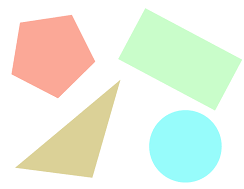 Figure 1: xxxxxSource: xxxCONCLUSION………………………………………………………………………………………………………………………………………………………………………………………………………REFERENCES………………………………………………………………………………………………………………………………………………………………………………………………………xxxxxxxx ……...……………...……………...……….……...……….……...……………...……………...……………...……….